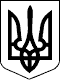 УКРАЇНАЧЕЧЕЛЬНИЦЬКА РАЙОННА РАДАВІННИЦЬКОЇ ОБЛАСТІРІШЕННЯ № 97  15 липня 2016 року                                                                     5 сесія 7 скликанняПро затвердження списку присяжних,  які будуть залучатися для розгляду і вирішення справ Чечельницьким районним судомВінницької області	Відповідно до частини 2 статті 43 Закону України «Про місцеве самоврядування в Україні», статті 60 Закону України «Про судоустрій і статус суддів», враховуючи подання Територіального управління Державної судової адміністрації України в Вінницькій області, висновок постійної комісії районної ради з питань регламенту, депутатської діяльності та етики, зміцнення законності і правопорядку, районна рада ВИРІШИЛА:	1. Затвердити список присяжних в кількості 15 осіб, які будуть залучатися для розгляду і вирішення справ Чечельницьким районним судом Вінницької області (додається).	2. Направити дане рішення до Територіального управління Державної судової адміністрації України в Вінницькій області та до Чечельницького районного суду Вінницької області.	3. Визнати таким, що втратило чинність рішення Чечельницької районної ради від 23.09.2014 № 284.4. Контроль за виконанням цього рішення покласти на постійну комісію районної ради з питань регламенту, депутатської діяльності та етики, зміцнення законності і правопорядку (Лісницький В.О.).Голова районної ради                                                        С.В. П’яніщук